Sozial- und Bildungswissenschaftliche Fakultät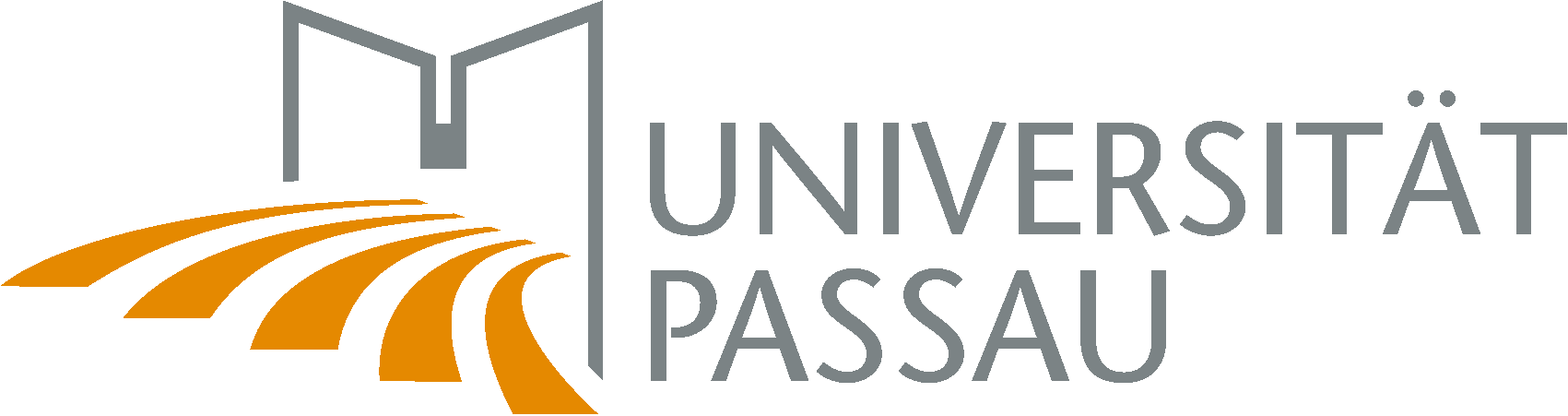 Fachstudien- und -prüfungsordnung
M.A. Kommunikation in der digitalen Gesellschaftvom 17. Mai 2021in der Fassung der Änderungssatzung vom 26. Februar 2024Bitte beachten: 
Rechtlich verbindlich ist ausschließlich der amtliche, 
im offiziellen Amtsblatt veröffentlichte Text.Fachstudien- und -prüfungsordnung
für den Masterstudiengang
„Kommunikation in der digitalen Gesellschaft“
an der Universität Passauvom 17. Mai 2021in der Fassung der Änderungssatzung vom 26. Februar 2024Aufgrund von Art. 13 Abs. 1 Satz 2 in Verbindung mit Art. 43 Abs. 5 Satz 2, Art. 58 Abs. 1 Satz 1 und Art. 61 Abs. 2 Satz 1 des Bayerischen Hochschulgesetzes (BayHSchG) erlässt die Universität Passau folgende Satzung:Inhaltsübersicht:Geltungsbereich1Diese Fachstudien- und -prüfungsordnung (FStuPO) ergänzt die Allgemeine Studien- und Prüfungsordnung für Masterstudiengänge an der Philosophischen Fakultät der Universität Passau (AStuPO) in der jeweils geltenden Fassung. 2Ergibt sich, dass eine Bestimmung dieser Satzung mit einer Bestimmung der AStuPO nicht vereinbar ist, so hat die Vorschrift der AStuPO Vorrang.Gegenstand und Ziele des Studiums(1) An der Sozial- und Bildungswissenschaftlichen Fakultät der Universität Passau wird der Studiengang „Kommunikation in der digitalen Gesellschaft“ mit dem Abschluss „Master of Arts“ angeboten.(2) 1Der konsekutive Masterstudiengang „Kommunikation in der digitalen Gesellschaft“ befähigt die Studierenden, sich aus einer kommunikationswissenschaftlichen Perspektive mit den Folgen der Digitalisierung und mit digitalen Transformationsprozessen vor allem im Hinblick auf öffentliche Kommunikation wissenschaftlich fundiert auseinanderzusetzen. 2Er qualifiziert sowohl für die berufliche Praxis (zentrale Tätigkeitsfelder bestehen in der strategischen Kommunikation bzw. in Kommunikationsabteilungen oder der Öffentlichkeitsarbeit von Unternehmen, zivilgesellschaftlichen Organisationen, wissenschaftsnahen Institutionen, Stiftungen oder Verbänden) als auch für eine Karriere in der Wissenschaft.(3) 1Die Studierenden des Masterstudiengangs beschäftigen sich mit den folgenden Bereichen: Folgen der Digitalisierung für die Gesellschaft, Wissenschaftstheorie für empirische Forschung in der digitalen Gesellschaft, strategischer Einsatz von Information und Kommunikation in der digitalen Gesellschaft, Wirkung und Nutzung von Information in der digitalen Gesellschaft, Diskursdynamiken in der digitalen Gesellschaft und fortgeschrittene digitale Methoden und Analyseverfahren. 2Dabei werden kommunikationswissenschaftliche, sozialwissenschaftlich-empirische und informationstechnische Erkenntnisse, Theorien und Methoden vermittelt. 3Ergänzende Angebote ermöglichen eine individuelle Schwerpunktsetzung und die Vermittlung weiterführender, für digitale Transformationsprozesse relevanter Inhalte in benachbarten Disziplinen als auch berufspraktische Kompetenzen.(4) Das Studium kann nur zum Wintersemester aufgenommen werden.Qualifikation (Fachanteile, Note und Sprachkenntnisse)1Der Hochschulabschluss gemäß § 4 Abs. 1 AStuPO ist in einem kommunikations- oder sozialwissenschaftlichen Fach mit mindestens der Gesamtnote 2,5 nachzuweisen. 2Alternativ zur Gesamtnote 2,5 kann der Bewerber oder die Bewerberin die Qualifikation nachweisen, wenn er oder sie zu den besten 50 Prozent der Absolventen und Absolventinnen des jeweiligen Prüfungstermins gehört hat.3Nachzuweisen sind insgesamt:mindestens 20 ECTS-LP aus Lehrveranstaltungen in bzw. mit einem deutlichen Schwerpunkt in sozialwissenschaftlichen Methoden (insbesondere Datenerhebung, Datenauswertung und/oder Statistik), wobei auch die Bachelorarbeit bei entsprechender methodischer Ausrichtung berücksichtigt werden kann undSprachkenntnisse in Englisch auf dem Niveau B2 des Gemeinsamen Europäischen Referenzrahmens für Sprachen bzw. vergleichbare Stufen anderer Zertifizierungssysteme.4Soweit die geforderten Nachweise erst nach Aufnahme des Studiums erbracht werden können, gilt hierfür eine Frist bis zum Ende der zehnten Vorlesungswoche nach Aufnahme des Studiums. 5Abweichend von der Immatrikulations-, Rückmelde-, Beurlaubungs- und Exmatrikulationssatzung der Universität Passau haben Bildungsausländer und -ausländerinnen vor der Aufnahme des Studiums Deutschkenntnisse auf dem Niveau C1 des Gemeinsamen Europäischen Referenzrahmens für Sprachen oder ein Äquivalent nachzuweisen. Modulbereiche und Modulgruppen, Gesamtnote(1) Der Studiengang ist folgendermaßen aufgebaut:Modulbereich A: Theorien und Forschungsfelder der digitalen KommunikationModulbereich B: Forschungs- und Berufskompetenzen im Bereich der digitalen KommunikationModulbereich C: Gesellschaftswissenschaften der digitalen Transformation Masterseminar und Masterarbeit.(2) Der Modulbereich A: Theorien und Forschungsfelder der digitalen Kommunikation umfasst Pflichtmodule von 40 ECTS-LP.(3) Der Modulbereich B: Forschungs- und Berufskompetenzen im Bereich der digitalen Kommunikation umfasst 35 ECTS-LP, von denen 20 ECTS-LP Pflichtmodule und weitere 15 ECTS-LP Wahlpflichtmodule sind.(4) 1Der Modulbereich C: Gesellschaftswissenschaften der digitalen Transformation im Umfang von 15 ECTS-LP beinhaltet folgende Modulgruppen:SoziologiePolitikwissenschaftKulturraum- und Regionalstudien.2Die Studierenden wählen eine Modulgruppe aus dem Modulbereich C aus, die vollständig absolviert werden muss. 3Die Module der gewählten Modulgruppe sind Pflichtmodule.(5) Begleitend zur Masterarbeit (25 ECTS-LP) ist ein verpflichtendes, aber unbenotetes Masterseminar (5 ECTS-LP) zu absolvieren.(6) 1Alle Module außer dem Masterseminar und dem Praktikum in Modulbereich B sind Prüfungsmodule. 2In die Gesamtnotenberechnung fließen die nach ECTS-LP gewichteten Noten der Prüfungsmodule, sowie die nach ECTS-LP gewichtete Note der Masterarbeit ein.(7) Stehen mehrere Prüfungsformen zur Auswahl, wird das genaue Prüfungsformat vom Prüfer oder der Prüferin spätestens zu Beginn des Semesters festgelegt und online bekannt gegeben.Modulbereich A: Theorien und Forschungsfelder der digitalen Kommunikation(1) 1Der Modulbereich „Theorien und Forschungsfelder der digitalen Kommunikation“ setzt sich aus fünf Pflichtmodulen im Umfang von 40 ECTS-LP zusammen. 2Er umfasst folgende Module:Modulbereich B: Forschungs- und Berufskompetenzen im Bereich der digitalen Kommunikation1Der Modulbereich „Forschungs- und Berufskompetenzen“ umfasst 35 ECTS-LP, von denen 20 ECTS-LP Pflichtmodule und weitere 15 ECTS-LP Wahlpflichtmodule sind. 2Es sind verpflichtend die Module „Fortgeschrittene kommunikationswissenschaftliche Forschungsmethoden zur Analyse digitaler Kommunikation“, „Automatisierte Sammlung und Verarbeitung von digitalen Daten“, „Programmieren für die Kommunikationswissenschaft in Python und R“ und „Automatisierte Auswertung von digitalen Daten“ zu absolvieren. 3In den weiteren Modulen gilt Wahlpflicht, wobei nur ein Praktikum eingebracht werden kann. 4Der Modulbereich umfasst folgende Module: Modulbereich C: Gesellschaftswissenschaften der digitalen Transformation(1) Die Modulgruppe „Soziologie“ im Modulbereich C: Gesellschaftswissenschaften der digitalen Transformation umfasst folgende Module:(2) Die Modulgruppe „Politikwissenschaft“ im Modulbereich C: Gesellschaftswissenschaften der digitalen Transformation umfasst folgende Module:(3) 1In der Modulgruppe „Kulturraum- und Regionalstudien“ im Modulbereich C: Gesellschaftswissenschaften der digitalen Transformation entscheiden sich die Studierenden für einen Kulturraum und erwerben in diesem 15 ECTS-LP. 2Die Modulgruppe umfasst folgende Kulturräume:Masterarbeit und Masterseminar1Die Masterarbeit muss im Fach Kommunikationswissenschaft angefertigt werden. 2Die Bearbeitungszeit darf 24 Wochen nicht überschreiten. 3Begleitend zur Masterarbeit ist das unbenotete Pflichtmodul „Masterseminar“ zu absolvieren.Zweite Wiederholung von Modulen und Notenverbesserung(1) Jedes mit „nicht ausreichend“ bzw. „nicht bestanden“ bewertete Prüfungsmodul kann höchstens zweimal wiederholt werden.(2) 1Zur freiwilligen Notenverbesserung können höchstens zwei bestandene Prüfungsmodule einmalig wiederholt werden. 2Die Teilnahme an der Wiederholungsprüfung zur Notenverbesserung ist beim Prüfungssekretariat zu beantragen. (3) Hinsichtlich der Wiederholungsmöglichkeiten der Masterarbeit gelten die Regelungen der AStuPO.Zusammensetzung der PrüfungskommissionDie Prüfungskommission besteht aus fünf Professoren und Professorinnen der Kommunikationswissenschaft und einem Professor oder einer Professorin aus einem in Modulbereich C enthaltenen Fach.InkrafttretenDiese Satzung tritt mit Wirkung vom 1. Oktober 2021 in Kraft.1Ausgefertigt aufgrund des Beschlusses des Senats der Universität Passau vom10. Februar 2021 und der Genehmigung durch den Präsidenten der UniversitätPassau vom 17. Mai 2021, Az.: IV/S.I-10.3940/2021.	Passau, den 17. Mai 2021 	UNIVERSITÄT PASSAU
Der PräsidentProfessor Dr. Ulrich BartoschDie Satzung wurde am 17. Mai 2021 in der Hochschule niedergelegt; die Niederlegung wurde am 17. Mai 2021 durch Anschlag in der Hochschule bekannt gegeben. Tag der Bekanntmachung ist der 17. Mai 2021.LehrformModulbezeichnungPrüfungs- formSWSECTS-
LPV/SEFolgen der Digitalisierung für die GesellschaftKlausur oder Hausarbeit25V/SEWissenschaftstheorie für empirische Forschung in der digitalen GesellschaftKlausur oder Hausarbeit25HSStrategischer Einsatz von Information und Kommunikation der digitalen GesellschaftPortfolio oder Hausarbeit410HSWirkung und Nutzung von Information in der digitalen GesellschaftPortfolio oder Hausarbeit410HSDiskursdynamiken in der digitalen GesellschaftPortfolio oder Hausarbeit410Insgesamt: fünf ModuleInsgesamt: fünf ModuleInsgesamt: fünf Module1640LehrformModulbezeichnungPrüfungs-formSWSECTS-
LPSE/WÜFortgeschrittene kommunikations-wissenschaftliche Forschungsmethoden zur Analyse digitaler KommunikationPortfolio oder Hausarbeit25V/SEAutomatisierte Sammlung und Verarbeitung von digitalen DatenPortfolio oder Hausarbeit25WÜProgrammieren für die Kommunikations-wissenschaft in Python und RPortfolio oder Hausarbeit25SE/WÜAutomatisierte Auswertung von digitalen DatenPortfolio oder Hausarbeit25PTPraktikum (mindestens 4 Wochen)Bericht-5PTPraktikum (mindestens 8 Wochen)Bericht-10V/PS/WÜInterdisziplinäre Einblicke in die Aspekte der digitalen TransformationKlausur oder Portfolio oder Hausarbeit25V/SE/WÜBerufspraktische Veranstaltungen/ PraxisprojekteKlausur oder Portfolio oder Bericht2-45ÜFremdsprache (ein Niveau entspricht zwei Sprachkursen über zwei Semester)Klausur oder Klausur mit mdl. Prüfung4-810PFProjektmodul Forschung (vier Wochen)Bericht-5Insgesamt: sechs bzw. sieben ModuleInsgesamt: sechs bzw. sieben ModuleInsgesamt: sechs bzw. sieben Module8-2035LehrformModulbezeichnungPrüfungsformSWSECTS-
LPV/SEGesellschaft und Kommunikation IKlausur oder Portfolio oder Hausarbeit25HSGesellschaft und Kommunikation IIKlausur oder Portfolio oder Hausarbeit210Insgesamt: zwei ModuleInsgesamt: zwei ModuleInsgesamt: zwei Module415LehrformModulbezeichnungPrüfungsformSWSECTS-
LPV/SE/WÜPolitik und Kommunikation IKlausur oder Portfolio oder Hausarbeit25HSPolitik und Kommunikation IIKlausur oder Portfolio oder Hausarbeit210Insgesamt: zwei ModuleInsgesamt: zwei ModuleInsgesamt: zwei Module415Angloamerikanischer Kulturraum: Literatur und KulturAngloamerikanischer Kulturraum: Literatur und KulturAngloamerikanischer Kulturraum: Literatur und KulturAngloamerikanischer Kulturraum: Literatur und KulturAngloamerikanischer Kulturraum: Literatur und KulturLehrformModulbezeichnungPrüfungsformSWSECTS-
LPVEnglische/Amerikanische Literatur und Kultur Klausur oder Portfolio oder Hausarbeit25SE/WÜEnglische/Amerikanische Literatur und Kultur IKlausur oder Portfolio oder Hausarbeit25SE/WÜEnglische/Amerikanische Literatur und Kultur IIKlausur oder Portfolio oder Hausarbeit25Insgesamt: drei ModuleInsgesamt: drei ModuleInsgesamt: drei Module615Angloamerikanischer Kulturraum: Sprache und KulturAngloamerikanischer Kulturraum: Sprache und KulturAngloamerikanischer Kulturraum: Sprache und KulturAngloamerikanischer Kulturraum: Sprache und KulturAngloamerikanischer Kulturraum: Sprache und KulturLehrformModulbezeichnungPrüfungsformSWSECTS-
LPVEnglische Sprache und KulturKlausur 25V/SE/WÜEnglische Sprache und Kultur IKlausur oder Portfolio oder Hausarbeit25V/SE/WÜEnglische Sprache und Kultur IIKlausur oder Portfolio oder Hausarbeit25Insgesamt: drei ModuleInsgesamt: drei ModuleInsgesamt: drei Module615Frankoromanischer KulturraumFrankoromanischer KulturraumFrankoromanischer KulturraumFrankoromanischer KulturraumFrankoromanischer KulturraumLehrformModulbezeichnungPrüfungsformSWSECTS-
LPVFranzösische Literatur-/Kultur-/ SprachwissenschaftKlausur oder Portfolio oder Hausarbeit25HSFranzösische Literatur-/Kultur-/ SprachwissenschaftKlausur oder Portfolio oder Hausarbeit210Insgesamt: zwei ModuleInsgesamt: zwei ModuleInsgesamt: zwei Module415Iberoromanischer KulturraumIberoromanischer KulturraumIberoromanischer KulturraumIberoromanischer KulturraumIberoromanischer KulturraumLehrformModulbezeichnungPrüfungsformSWSECTS-
LPVSpanische Sprach- und KulturwissenschaftKlausur oder Portfolio oder Hausarbeit25HSSpanische Sprach- und KulturwissenschaftKlausur oder Portfolio oder Hausarbeit210Insgesamt: zwei ModuleInsgesamt: zwei ModuleInsgesamt: zwei Module415Südostasiatischer KulturraumSüdostasiatischer KulturraumSüdostasiatischer KulturraumSüdostasiatischer KulturraumSüdostasiatischer KulturraumLehrformModulbezeichnungPrüfungsformSWSECTS-
LPVSüdostasiatische Kultur-/SozialwissenschaftKlausur oder Portfolio oder Hausarbeit25HSSüdostasiatische Kultur-/SozialwissenschaftKlausur oder Portfolio oder Hausarbeit210Insgesamt: zwei ModuleInsgesamt: zwei ModuleInsgesamt: zwei Module415Regionalstudien Ostmitteleuropa und postsowjetische RegionRegionalstudien Ostmitteleuropa und postsowjetische RegionRegionalstudien Ostmitteleuropa und postsowjetische RegionRegionalstudien Ostmitteleuropa und postsowjetische RegionRegionalstudien Ostmitteleuropa und postsowjetische RegionLehrformModulbezeichnungPrüfungsformSWSECTS-
LPV/SERegionalstudien Ostmitteleuropas und der postsowjetischen RegionKlausur oder Portfolio oder Hausarbeit25HSRegionalstudien Ostmitteleuropas und der postsowjetischen RegionKlausur oder Portfolio oder Hausarbeit210Insgesamt: zwei ModuleInsgesamt: zwei ModuleInsgesamt: zwei Module415LehrformModulbezeichnungPrüfungsformSWSECTS-
LPSEMasterseminarPräsentation25Insgesamt: ein ModulInsgesamt: ein ModulInsgesamt: ein Modul25